Erzincan Defterdarlığı Muhakemat Müdürlüğü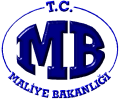 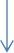 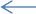 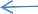 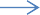 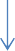 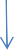 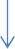 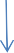 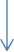 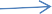 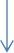 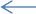 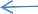 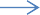 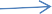 Çalınma, Kaybolma vb. Nedenlerle Malzemelerin Kayıttan Düşme Ve Tazmin İşlemleri  Süreci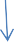 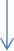 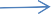 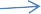 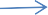 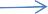 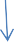 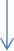 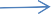 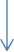 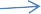 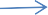 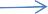 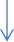 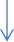 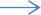 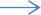 Hazırlayan : Murat DEREBAŞIOnaylayan : Adem AKTÜRK/Muhakemat  Müdür V.NoAktivite AdıAktivite AdıAktivite AçıklamasıAktivite AçıklamasıAktivite AçıklamasıAktivite AçıklamasıAktivite AçıklamasıTekrar SıklığıGerçekleştirenOnaylayanDanışılanAktarılan (Bilgi Verilen)KullanılanDoküman (Talimat, Prosedür, Form)Kullanılan Yazılım – EkranYetkinlik        (En fazla 5 adet)Sorumlu Kişinin Almış Olması Gereken Eğitim(ler)Tedarikçi Marifetiyle?1Yetkili Merciye BildirilmesiYetkili Merciye BildirilmesiYok olan malzeme Muhakemat Müdürüne bildirilir. Kayba uğratan kişinin kişisel sorumluluğunun olup olmadığı araştırılır.Yok olan malzeme Muhakemat Müdürüne bildirilir. Kayba uğratan kişinin kişisel sorumluluğunun olup olmadığı araştırılır.Yok olan malzeme Muhakemat Müdürüne bildirilir. Kayba uğratan kişinin kişisel sorumluluğunun olup olmadığı araştırılır.Yok olan malzeme Muhakemat Müdürüne bildirilir. Kayba uğratan kişinin kişisel sorumluluğunun olup olmadığı araştırılır.Yok olan malzeme Muhakemat Müdürüne bildirilir. Kayba uğratan kişinin kişisel sorumluluğunun olup olmadığı araştırılır.Her SeferindeTaşınır Kayıt Kontrol YetkilisixMuhakemat MüdürüMuhakemat MüdürüxxKayıp ve Hasar YönetimiKayıp ve Hasar YönetimiHayır2Kayıttan Düşme Teklif ve Onay Tutanağının HazırlanmasıKayıttan Düşme Teklif ve Onay Tutanağının HazırlanmasıTaşınır Kayıt Kontrol Yetkilisi tarfından SGB Modülüne girilerek kayıttan düşme teklif ve onayTaşınır Kayıt Kontrol Yetkilisi tarfından SGB Modülüne girilerek kayıttan düşme teklif ve onayTaşınır Kayıt Kontrol Yetkilisi tarfından SGB Modülüne girilerek kayıttan düşme teklif ve onayTaşınır Kayıt Kontrol Yetkilisi tarfından SGB Modülüne girilerek kayıttan düşme teklif ve onayTaşınır Kayıt Kontrol Yetkilisi tarfından SGB Modülüne girilerek kayıttan düşme teklif ve onayHer SeferindeTaşınır Kayıt Kontrol YetkilisixxKomisyonxSGB.netMevzuat Bilgisi ve UygulamaMevzuatHayır3Komisyon	ve	Yetkili Tarafından İmzalanmasıMerciKayıttan düşme teklif ve onay tutanağı, belirlenen komisyon, taşınır kayıt kontrol yetkilisi, Defterdar ve limite göre üst yönetici tarafından imzalanırKayıttan düşme teklif ve onay tutanağı, belirlenen komisyon, taşınır kayıt kontrol yetkilisi, Defterdar ve limite göre üst yönetici tarafından imzalanırKayıttan düşme teklif ve onay tutanağı, belirlenen komisyon, taşınır kayıt kontrol yetkilisi, Defterdar ve limite göre üst yönetici tarafından imzalanırKayıttan düşme teklif ve onay tutanağı, belirlenen komisyon, taşınır kayıt kontrol yetkilisi, Defterdar ve limite göre üst yönetici tarafından imzalanırKayıttan düşme teklif ve onay tutanağı, belirlenen komisyon, taşınır kayıt kontrol yetkilisi, Defterdar ve limite göre üst yönetici tarafından imzalanırHer SeferindeTaşınır Kayıt Kontrol YetkilisiKomisyon / Defterdar / Üst yöneticixMuhakemat MüdürüxxProblem ÇözmeProblem Çözme TeknikleriHayır4Ambar Çıkış TİF'i DüzenlenmesiAmbar Çıkış TİF'i DüzenlenmesiAmbar Çıkış TİF'inin Taşınır Kayıt Kontrol Yetkilisi tarafından düzenlenmesiAmbar Çıkış TİF'inin Taşınır Kayıt Kontrol Yetkilisi tarafından düzenlenmesiAmbar Çıkış TİF'inin Taşınır Kayıt Kontrol Yetkilisi tarafından düzenlenmesiAmbar Çıkış TİF'inin Taşınır Kayıt Kontrol Yetkilisi tarafından düzenlenmesiAmbar Çıkış TİF'inin Taşınır Kayıt Kontrol Yetkilisi tarafından düzenlenmesiHer SeferindeTaşınır Kayıt Kontrol Yetkilisi,Taşınır Kayıt Kontrol Yetkilisi,xxxSGB.netTaşınır EnvanterYönetimi Modülünü KullanmaTaşınır Envanter Yönetimi ModülüHayır5Üst Yazının HazırlanmasıÜst Yazının HazırlanmasıAmbar Çıkış TİF'inin saymanlığa gönderilmesi yazısının hazırlanmasıAmbar Çıkış TİF'inin saymanlığa gönderilmesi yazısının hazırlanmasıAmbar Çıkış TİF'inin saymanlığa gönderilmesi yazısının hazırlanmasıAmbar Çıkış TİF'inin saymanlığa gönderilmesi yazısının hazırlanmasıAmbar Çıkış TİF'inin saymanlığa gönderilmesi yazısının hazırlanmasıHer SeferindeTaşınır Kayıt Kontrol YetkilisixxxxxResmi YazışmaYazılı İletişimHayır6Yetkili Merci TarafındanİmzalanmasıYetkili Merci TarafındanİmzalanmasıÜst yazının Muhakemat Müdürü tarafından imzalanmasıÜst yazının Muhakemat Müdürü tarafından imzalanmasıÜst yazının Muhakemat Müdürü tarafından imzalanmasıÜst yazının Muhakemat Müdürü tarafından imzalanmasıÜst yazının Muhakemat Müdürü tarafından imzalanmasıHer SeferindeTaşınır Kayıt Kontrol Yetkilisi,Muhakemat Müdürüxxxxİdari İşler Hizmet KalitesiHizmet YönelimiHayır7Evrak Çıkış Kaydının YapılmasıEvrak Çıkış Kaydının YapılmasıEvrak Kayıt Görevlisi Tarafından METOP Kaydı Yapılarak çıkış Numarası VerilirEvrak Kayıt Görevlisi Tarafından METOP Kaydı Yapılarak çıkış Numarası VerilirEvrak Kayıt Görevlisi Tarafından METOP Kaydı Yapılarak çıkış Numarası VerilirEvrak Kayıt Görevlisi Tarafından METOP Kaydı Yapılarak çıkış Numarası VerilirEvrak Kayıt Görevlisi Tarafından METOP Kaydı Yapılarak çıkış Numarası VerilirHer SeferindeEvrak Kayıt GörevlisixxxxMETOPRutin İşlere UyumBireysel Motivasyon ve Performans TeknikleriHayır8Tazmine İlişkin Onay HazırlanmasıTazmine İlişkin Onay HazırlanmasıKişisel sorumluluk tespit edilmesi halinde tazmine ilişkin onay hazırlanırKişisel sorumluluk tespit edilmesi halinde tazmine ilişkin onay hazırlanırKişisel sorumluluk tespit edilmesi halinde tazmine ilişkin onay hazırlanırKişisel sorumluluk tespit edilmesi halinde tazmine ilişkin onay hazırlanırKişisel sorumluluk tespit edilmesi halinde tazmine ilişkin onay hazırlanırHer SeferindeTaşınır Kayıt Kontrol Yetkilisi,xxMuhakemat MüdürüxxKalite OdaklılıkToplam Kalite YönetimiHayır9Yetkili Merci TarafındanİmzalanmasıYetkili Merci TarafındanİmzalanmasıTazmine imzalanmasıİlişkinOnayınDefterdartarafındanHer SeferindeTaşınır Kayıt Kontrol Yetkilisi,DefterdarxxxxYazışma ve Belge YönetimiDoküman ve Arşiv YönetimiHayır10SGB'ye Kamu Zararının Tazminineİlişkin Yazının HazırlanmasıSGB'ye Kamu Zararının Tazminineİlişkin Yazının HazırlanmasıKamu zararının tazminine ilşikin yazının hazırlanmasıKamu zararının tazminine ilşikin yazının hazırlanmasıKamu zararının tazminine ilşikin yazının hazırlanmasıKamu zararının tazminine ilşikin yazının hazırlanmasıKamu zararının tazminine ilşikin yazının hazırlanmasıHer SeferindeTaşınır Kayıt Kontrol Yetkilisi,xxxxxHesap Verebilirlikİş Hayatında SorumlulukHayır11Yetkili Merci TarafındanİmzalanmasıYetkili Merci TarafındanİmzalanmasıMuhakemat Müdürü tarafından imzalanmasıMuhakemat Müdürü tarafından imzalanmasıMuhakemat Müdürü tarafından imzalanmasıMuhakemat Müdürü tarafından imzalanmasıMuhakemat Müdürü tarafından imzalanmasıHer SeferindeTaşınır Kayıt Kontrol Yetkilisi,Muhakemat MüdürüxxxxSistemli ÇalışmaPlanlama ve Organize EtmeHayır12Evrak Çıkış Kaydının YapılmasıEvrak Çıkış Kaydının YapılmasıEvrak Kayıt Görevlisi Tarafından METOP Kaydı Yapılarak çıkış Numarası VerilirEvrak Kayıt Görevlisi Tarafından METOP Kaydı Yapılarak çıkış Numarası VerilirEvrak Kayıt Görevlisi Tarafından METOP Kaydı Yapılarak çıkış Numarası VerilirEvrak Kayıt Görevlisi Tarafından METOP Kaydı Yapılarak çıkış Numarası VerilirEvrak Kayıt Görevlisi Tarafından METOP Kaydı Yapılarak çıkış Numarası VerilirHer SeferindeEvrak Kayıt GörevlisixxxxMETOPZaman YönetimiZaman YönetimiHayırHayırHazırlayan: Murat DEREBAŞIHazırlayan: Murat DEREBAŞIHazırlayan: Murat DEREBAŞIHazırlayan: Murat DEREBAŞIHazırlayan: Murat DEREBAŞIHazırlayan: Murat DEREBAŞIHazırlayan: Murat DEREBAŞIHazırlayan: Murat DEREBAŞIOnaylayan: Adem AKTÜRK/Muhakemat Müdür V.Onaylayan: Adem AKTÜRK/Muhakemat Müdür V.Onaylayan: Adem AKTÜRK/Muhakemat Müdür V.Onaylayan: Adem AKTÜRK/Muhakemat Müdür V.Onaylayan: Adem AKTÜRK/Muhakemat Müdür V.